BIZTONSÁGI ADATLAPkészült 2020/878/EU rendelettel módosított 1907/2006/EK rendelet alapján1. szakasz: Az anyag/keverék és a vállalat/vállalkozás azonosítása1.1. Termékazonosító:	Reál citromsavas vízkőoldó	Kiszerelés: 1 liter       UFI kód: 8910-303F-Q001-SWCY1.2. Azonosított felhasználás: savas tisztítószer	Ellenjavallt felhasználás: fentitől eltérő1.3. A biztonsági adatlap szállítójának adatai:GIRONDE Kozmetikai és Háztartás-vegyipari Termékeket Gyártó és Forgalmazó Kft.H-3333 Terpes, Petőfi út 2 – 4.Telefon: +36 36 561 310honlap: www.gironde.huA biztonsági adatlapért felelős személy elérhetősége: info@gironde.hu1.4. Sürgősségi telefonszám: Egészségügyi Toxikológiai Tájékoztató Szolgálat (ETTSZ): +36 80 201 199 (0-24 órában, díjmentesen hívható – csak Magyarországról)+36 1 476 6464 (0-24 órában, normál díj ellenében hívható – külföldről is)2. szakasz: A veszély azonosítása2.1. Az keverék osztályozása: a gyártó, a vonatkozó uniós szabályozások a 1272/2008/EK rendelet szerint a termék veszélyes keverék.2.2. Címkézési elemek Piktogram: GHS07	Figyelmeztetés: FIGYELEM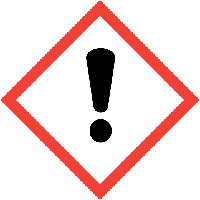 Veszélyre/kockázatra figyelmeztető H-mondat: H319	Súlyos szemirritációt okoz.Óvintézkedésre vonatkozó P-mondatok: P102	Gyermekektől elzárva tartandó.P103	Olvassa el figyelmesen és kövesse az összes utasítást.P305+P351+P338	SZEMBE KERÜLÉS ESETÉN: Több percig tartó óvatos öblítés vízzel. Adott esetben a kontaktlencsék eltávolítása, ha könnyen megoldható.Az öblítés folytatása. P337+P313	Ha a szemirritáció nem múlik el: Orvosi ellátást kell kérni.Összetétel, veszélyt meghatározó összetevő: citromsav-monohidrátÖsszetevők a 648/2004/EK rendelet szerint: <5% nemionos felületaktív anyag, Parfum2.3. Egyéb veszélyekKerüljük el a termék permetének belélegzését.A termék nem tartalmaz olyan összetevőt, amely perzisztens, bioakkumulatív és mérgező (PBT), nagyon perzisztens és nagyon bioakkumulatív (vPvB) anyagnak tekinthető a 1907/2006/EK rendelet XIII. mellékletének kritériumai alapján. A keverék nem tartalmaz ≥ 0,1%-ban SVHC-jelöltlistás anyagokat a 1907/2006/EK rendelet 57. cikke alapján közzétett lista szerint: https://echa.europa.eu/hu/candidate-list-tableA termék összetevői nem szerepelnek az endokrin rendszert károsító anyagként azonosított vegyi anyagok és az endokrin rendszert károsító tulajdonságokkal valószínűsítetten rendelkező vegyi anyagok adatbázisaiban. 3. szakasz: Összetétel vagy az összetevőkre vonatkozó információk3.1. Anyagok: nem releváns.3.2. Keverékek: a termék többkomponensű keverék, vizes oldat.A 2020/878/EU rendelet alapján a termék feltüntetésre kötelezett összetevői:A gyártó más veszélyes összetevő jelenlétét nem jelzi. Az egyéb összetevők nem tekinthetők a hatályos jogszabályok szerint veszélyes anyagnak vagy koncentrációjuk a termékben nem éri el azt a mértéket, amely fölött jelenlétét a veszélyesség szerinti besorolásnál fel kell tüntetni, illetve figyelembe kell venni.A veszélyességi osztályok, H-mondatok a tiszta komponensekre vonatkoznak, a termék veszélyesség szerinti besorolását a 2. szakasz adja meg. A H-mondatok teljes szövegét lásd a 16. szakaszban.4. szakasz: Elsősegély-nyújtási intézkedésekÁltalános tudnivalók: A sérültet távolítsuk el a veszély forrásától. Az elszennyeződött ruházatot és lábbelit le kell venni. Eszméletlen vagy görcsös állapotban lévő sérülttel folyadékot itatni vagy annál hányást kiváltani nem szabad! 4.1. Az elsősegély-nyújtási intézkedések ismertetéseBelélegzés esetén: a sérültet friss levegőre kell vinni. Bőrrel való érintkezés esetén: mossuk le szappannal és vízzel az érintett bőrfelületet, majd folyóvízzel alaposan öblítsük le.Szembe kerülése esetén: alapos, legalább 5 – 10 percig tartó szemöblítést kell végezni folyóvízzel a szemhéjszélek széthúzása és a szemgolyó állandó mozgatása közben. Panasz, tünet állandósulása esetén szakorvos segítségét kell kérni!Lenyelés esetén: a szájat azonnal öblítsük vízzel, majd igyunk vizet. Nagy mennyiségek lenyelése esetén forduljunk orvoshoz, mutassuk meg a címkét és vagy a biztonsági adatlapot.4.2. A legfontosabb – akut és késleltetett – tünetek és hatások: szembejutva irritálhat, szemkárosodást okozhat hosszas és tartós érintkezés esetén. 4.3. A szükséges azonnali orvosi ellátás és különleges ellátás jelzése: ha tünetek jelentkeznek, vagy mérgezés gyanúja merül fel, azonnal hívjunk orvost, és mutassuk meg a termék címkéjét, illetve biztonsági adatlapját. Megjegyzés az orvos számára: kezeljen a tüneteknek megfelelően.5. szakasz: Tűzvédelmi intézkedésekA termék nem tűzveszélyes, nem robbanásveszélyes, nem öngyulladó. 5.1. Megfelelő oltóanyag: oltóhab, oltópor, szén-dioxid, vízpermet, homok. A környezetben égő anyagok alapján kell meghatározni.Alkalmatlan oltóanyag: erős vízsugár.5.2. A keverékből származó különleges veszélyek: nem ismert; égéskor szén-monoxid, szén-dioxid keletkezik.5.3. Javaslat a tűzoltóknak: a védőfelszereléseket a környezetben égő anyagok alapján kell meghatározni. Teljes védőfelszerelés és a környezet levegőjétől független légzőkészülék szükséges kémiai tüzek esetén. 6. szakasz: Intézkedések véletlenszerű expozíciónál6.1. Személyi óvintézkedések, egyéni védőeszközök és vészhelyzeti eljárásokNem sürgősségi ellátó személyzet esetében: az illetéktelen személyeket tartsuk távol, a mentesítést jártas, kiképzett, védőfelszereléssel rendelkező személyek végezzék nagy mennyiségek kiömlése esetén. Sürgősségi ellátók esetében: egyéni védőfelszerelés szükséges (védőruha, védőkesztyű, védőszemüveg. Lásd a 7. és 8. szakaszt is.6.2. Környezetvédelmi óvintézkedések: a kiömlött anyag közcsatornába, élő vizekbe, talajba ne jusson! A hulladékkezelés, a megsemmisítés a helyi előírásoknak megfelelően történjen.6.3. A területi elhatárolás és a szennyezés mentesítés módszerei és anyagaiNagy mennyiségű kiömlött készítményt inert folyadékfelszívó anyaggal (pl. homok, föld, diatomaföld) kell felitatni, összegyűjteni, megfelelően címkézve tárolni és a helyi előírásoknak megfelelően megsemmisíteni. Kis mennyiségű terméket sok vízzel le kell öblíteni.6.4. Hivatkozás más szakaszokra: lásd még a 7., 8. és 13. szakaszokat. 7. szakasz: Kezelés és tárolás7.1. A biztonságos kezelésre irányuló óvintézkedések: Kövessük a címkén található használati utasítást! Ne keverjük más készítményekkel! Tartsuk be a vegyszerek kezelésre vonatkozó általános óvó-, és védő-rendszabályokat.Kerüljük el a termék szembejutását.Tűz- és robbanásvédelem: speciális intézkedés nem szükséges.7.2. A biztonságos tárolás feltételei, az esetleges összeférhetetlenséggel együttGyermekek kezébe nem kerülhet! Ajánlott tárolási hőmérséklet: +5°C felett.Lúgoktól, aktívklór tartalmú fertőtlenítőszerektől, élelmiszerektől, italoktól távol tartandó! 7.3. Meghatározott végfelhasználás: savas tisztítószerA felhasználók mindig olvassák el a használati útmutatót, és tartsák be a biztonságos kezelésre és felhasználásra vonatkozó utasításokat.Használati utasítás: háztartási eszközök, saválló felületek vízkő-mentesítésére szolgáló tisztítószer. A szert öntsük a tisztítandó eszközbe, vagy hordjuk fel a vízköves felületre, hagyjuk állni, majd a szer maradványait a kezelt felületről ivóvízzel alaposan öblítsük le. Kerülni kell a szer márvánnyal, mészkővel, tűzzománcozott felületekkel való érintkezését.8. szakasz: Az expozíció ellenőrzése/egyéni védelem8.1. Ellenőrzési paraméterekFoglalkozási expozíciós határérték: a termék nem tartalmaz olyan összetevőt melyre vonatkozólag határérték megállapítás történt az 5/2020. (II.6). ITM rendeletben.A citromsavra és sóira vonatkozó DNEL-értékek meghatározása nem szükséges, mivel a citromsav természetes módon jelen van az élelmiszereinkben (gyümölcsök, zöldségek), azaz az étrendi humán expozíció hosszú múltra tekint vissza és becslések szerint a citromsav maximális napi bevitele elérheti az 
500 mg/ttkg/nap értéket (OECD SIDS 2001). A citromsav engedélyezett élelmiszer-adalékanyag az Európai Unióban: E 440. Az FDA a citromsavat a GRAS anyagként listázza.Citromsav PNEC értékei: PNEC (édesvíz): 0,44 mg/l, PNEC (tengervíz): 0,044 mg/l;PNEC (édesvízi üledék): 3,46 mg/l; PNEC (talaj): 33,1 mg/kg; PNEC (STP): > 1000 mg/kgPNEC (tengeri üledék): 34,6 mg/l8.2. Az expozíció ellenőrzéseA termék használata során be kell tartani a vegyi anyagokkal folytatott tevékenységek általános biztonsági és higiénés előírásait. Körültekintő munkával, használattal kerüljük el a termék permetének belégzését és szembejutását!Műszaki intézkedés: nem szükséges.Higiéniai intézkedések: tartsuk távol élelmiszerektől, italoktól és takarmányoktól.Személyi védőfelszerelések:Légutak védelme: nem szükséges.Kézvédelem: érzékeny bőrű személyeknek védőkesztyű használata ajánlott.Szemvédelem: nem szükséges. Nagy mennyiségek kezelése esetén, mentesítéskor ha a szembefröccsenés veszélye fennáll, akkor védőszemüveg/védőálarc használata ajánlott.9. szakasz: Fizikai és kémiai tulajdonságok9.1. Az alapvető fizikai és kémiai tulajdonságokra vonatkozó információkHalmazállapot:	folyékonyMegjelenési forma:	folyadékSzín:	áttetszőSzag:	a termékre jellemző, kellemes Szagküszöb:	nincs meghatározvapH-érték 20°C-on:	<2 Relatív sűrűség:	kb. 1,1Forrás/dermedéspont:	nincs adatLobbanáspont:	vizes oldat, >100°C becsült érték Bomlási hőmérséklet:	nem ismert, citromsav-monohidrát: 175°C-on bomlikÖngyulladás:	a termék nem öngyulladóRobbanásveszély:	nem robbanásveszélyesRobbanási határok:	nincs adatOxidáló tulajdonság:	nem oxidálóGőznyomás:	nincs adatGőzsűrűség:	nincs adatPárolgási sebesség:	nincs adatVízoldékonyság:	korlátlanul elegyedik	citromsav-monohidrát oldékonysága: 59 g/100 ml víz, 20°C-on Megoszlási hányados:	– 1,72 (citromsav-monohidrát 20°C-on)9.2. Egyéb információkFizikai veszélyességi osztályokra vonatkozó információk: fizikai veszélyességi osztályba sorolás az összetétel, a tapasztalatok és az alapanyag-gyártók osztályozása alapján nem szükséges.Egyéb biztonsági jellemzők: nincs olyan melynek jelzése lényeges lenne a keverék biztonságos használata szempontjából.10. szakasz: Stabilitás és reakciókészség10.1. Reakciókészség: nem jellemző, savas oldat, lúgokkal sót képez. 10.2. Kémiai stabilitás: szokásos hőmérséklet-, és nyomásviszonyok, valamint a 7.2. szakasz alatt előírt tárolási körülmények között a termék stabil.10.3. A veszélyes reakciók lehetősége: reakció aktívklór tartalmú készítményekkel.10.4. Kerülendő körülmények: hőhatás, fagy, érintkezés inkompatibilis anyagokkal.10.5. Nem összeférhető anyagok: aktívklór tartalmú készítmények, lúgok, erős oxidáló szerek. 10.6. Veszélyes bomlástermékek: nem ismert.11. szakasz: Toxikológiai információk11.1. Az 1272/2008/EK rendeletben meghatározott veszélyességi osztályokra vonatkozó információk: a keverékkel toxikológiai vizsgálatokat nem végeztek, megítélése kizárólag az összetevőkre vonatkozó toxikológiai adatok, azok osztályozása és koncentrációja alapján a 1272/2008/EK rendelet előírásainak megfelelően történt.Akut toxicitás (orális, dermális, inhalációs): a keverékre az ATEmix értékek alapján az akut toxicitási veszélyességi osztályokba sorolás kritériumai nem teljesülnek.Bőrmarás/bőrirritáció: az osztályozás kritériumai nem teljesülnek.Szemkárosodás/szemirritáció: a rendelkezésre álló adatok alapján az osztályozás kritériumai teljesülnek a 1272/2008/EK rendelet 3.3.3. táblázata alapján. A keverék osztályozása: Eye Irrit. 2Bőr- és légúti szenzibilizáció: az összetétel és a rendelkezésre álló adatok alapján az osztályozás kritériumai nem teljesülnek.Rákkeltő hatás: a termék összetevőinek egyike se osztályozott, mint rákkeltő anyag. Az osztályozás kritériumai nem teljesülnek.Csírasejt-mutagenitás: a rendelkezésre álló adatok alapján a termék mutagén összetevőt nem tartalmaz. Az osztályozás kritériumai nem teljesülnek.Reprodukciós toxicitás: rendelkezésre álló adatok alapján a termék nem tartalmaz reprodukciós toxicitást okozó összetevőket. Az osztályozás kritériumai nem teljesülnek.Célszervi toxicitás, egyszeri expozíció/STOT SE: az összetétel alapján az osztályozás kritériumai nem teljesülnek, a citromsav-monohidrát koncentráció kisebb mint 20%, továbbá a keverék folyadék, a citromsav pora okoz léguti irritációt. Célszervi toxicitás, ismétlődő expozíció/STOT RE: rendelkezésre álló adatok alapján az osztályozás kritériumai nem teljesülnek. Aspirációs veszély: jelentős hatás, kritikus veszély nem ismert, a rendelkezésre álló adatok alapján az osztályozás kritériumai nem teljesülnek.11.2. Egyéb veszélyekkel kapcsolatos információk A termékkel történő munka során a vegyszerek kezelésének általános szabályait be kell tartani. A termék összetevői nem szerepelnek az endokrin rendszert károsító anyagként azonosított vegyi anyagok és az endokrin rendszert károsító tulajdonságokkal valószínűsítetten rendelkező vegyi anyagok adatbázisaiban. A citromsav-monohidrátra vonatkozó adatok:LD50 (orális, patkány): 3000 – 5000 mg/ttkg; LD50 (dermális, patkány): > 2000 mg/ttkgBőrirritáció: enyhe (nyúl); Légúti irritáció: porának belégzése esetén lép fel.Szemkárosodás/szemirritáció: irritáló hatású (OECD 405)Szenzibilizáció: nem szenzibilizál (tengerimalac, Buehler teszt)Csírasejt-mutagenitás: in vivo kísérletekben nem mutagén.Rákkeltő hatás: állatkísérletekben nem rákkeltő, nem szerepel az IARC, NTP, OSHA listákon.Krónikus vizsgálatok alapján: NOAEL: 4000 mg/ttkg/nap12. szakasz: Ökológiai információk12.1. Toxicitás: célzott vizsgálatokat nem végeztek. Megítélése az összetevőkre vonatkozó ökotoxikológiai adatok alapján a CLP-rendeletnek megfelelően történt. A termék nem osztályozandó a környezetre veszélyes keveréknek. A citromsav toxicitása vízi élőlényekre:	LC50 (hal, 48 óra): 440 mg/lEC50 (Daphnia magna, 24 óra): 1535 mg/l12.2. Perzisztencia és lebonthatóság: a termékben lévő felületaktív anyag megfelel a 648/2004/EK rendeletben előírt biológiai lebomlási kritériumoknak (>80%, OECD 310). A citromsav biológiailag jól lebontható (Sturm teszt).12.3. Bioakkumulációs képesség: nem várható, a citromsav vízben jól oldódik, log Po/v : -1,7212.4. Talajban való mobilitás: a citromsav vízben oldódik, mobilnak tekinthető. Savi disszociációs állandók értékei: pKa1 = 3,13, pKa2 = 4,76, pKa3 = 6,4 (25°C-on)12.5. A PBT- és vPvB-értékelés eredménye: valószínűsíthető, hogy a termék összetevői nem PBT, vPvB anyagok.12.6. Endokrin károsító tulajdonságok: a termék összetevői nem szerepelnek az endokrin rendszert károsító anyagként azonosított vegyi anyagok és az endokrin rendszert károsító tulajdonságokkal valószínűsítetten rendelkező vegyi anyagok adatbázisaiban. 12.7. Egyéb káros hatások: a terméket nagy mennyiségben nem szabad a közművek szennyvíz-csatornáiba, felszíni vizekbe és a talajvízbe juttatni; mert az a pH-érték csökkenéséhez vezethet; az alacsony pH károsítja a vízi élőlényeket. A hivatalosan engedélyezett pH-értékek betartása és megfelelő hígítás mellett a termék nem befolyásolja a szennyvíztisztító berendezések működését.13. szakasz: Ártalmatlanítási szempontok13.1. Hulladékkezelési módszerek A termék és annak csomagolóanyagának ártalmatlanítása a helyi előírásoknak megfelelően történjen. A termék maradékainak és hulladékainak kezelésére a 225/2015. (VIII.7.) Kormányrendeletben foglaltak az irányadók. A készítmény hulladékának besorolása a felhasználás helyétől és a hulladékká válás körülményeitől függően változhat.Kis mennyiségek háztartási hulladékként kezelhetőek.13.2. A termék hulladékának besorolása/hulladékkulcs/EWC-kód: 07 06 01* vagy 16 10 01*A vízzel alaposan kitisztított, hulladékká vált csomagolóanyag besorolása: 15 01 02A csomagolási hulladékkal kapcsolatos hulladékgazdálkodási tevékenységet a 442/2012. (XII.29.) kormányrendelet szabályozza.14. szakasz: Szállításra vonatkozó információkA készítmény a veszélyes áruk nemzetközi szállítását szabályozó egyezmények szerint (ADR/RID, IMDG, IATA/ICAO) nem veszélyes áru.14.1. UN-szám: nem szabályozott14.2. Az ENSZ szerinti megfelelő szállítási megnevezés: nem szabályozott14.3. Szállítási veszélyességi osztály: nem szabályozott14.4. Csomagolási csoport: nem szabályozott 14.5. Környezeti veszély: nem szabályozott14.6. A felhasználót érintő különleges óvintézkedések: nem szabályozott14.7. Az IMO-szabályok szerinti tengeri ömlesztett szállítás: nem alkalmazható15. szakasz: Szabályozással kapcsolatos információk15.1. A keverékkel kapcsolatos biztonsági, egészségügyi és környezetvédelmi előírások/jogszabályokA termék nem tartalmaz különös aggodalomra okot adó (SVHC) anyagot.A termék nem tartalmaz a REACH XIV. mellékletében listázott anyagot.A termék nem tartalmaz a REACH XVII. mellékletben szereplő anyagot.A termék nem tartalmaz ózonréteg károsító anyagot.Vonatkozó közösségi joganyagokTisztítószer rendelet: 648/2004/EK és módosításaiREACH-rendelet: 1907/2006/EK és módosításaiCLP-rendelet: (1272/2008/EK) és módosításaiA munkájuk során vegyi anyagokkal kapcsolatos kockázatoknak kitett munkavállalók egészségének és biztonságának védelméről szóló 98/24/EK tanácsi irányelv végrehajtásával kapcsolatban a javasolt foglalkozási expozíciós határértékek listái a 2000/39/EU, 2006/15/EU, 2009/161/EU, 2017/164/EU és 2019/1831/EU irányelvekben, valamint a 2004/37/EK irányelv és módosítása2008/98/EK irányelv a hulladékokrólVonatkozó nemzeti joganyagokTisztítószerek:	270/2005. (XII.15.) Korm. rendelet a mosó- és tisztítószerek hatóanyagai biológiai lebonthatóságának ellenőrzéséről és az információszolgáltatás rendjéről;329/2012. (XI.16.) Korm. rendelet a mosó- és tisztítószerek forgalombahozatalának feltételeiről és az ellenőrzés rendjérőlMunkavédelem:	az 1993. évi XCIII. törvény a munkavédelemről; 5/2020. (II. 6.) ITM rendelet a kémiai kóroki tényezők hatásának kitett munkavállalók egészségének és biztonságának védelméről; 3/2002. (II.8.) SzCsM-EüM együttes rendelet a munkahelyek munkavédelmi követelményeinek minimális szintjérőlKémiai biztonság:	2000. évi XXV. törvény a kémiai biztonságról és módosításai, a veszélyes anyagokkal és a veszélyes készítményekkel kapcsolatos egyes eljárások, illetve tevékenységek részletes szabályairól szóló 44/2000. (XII.27.) EüM rendelet és módosításai; Környezetvédelem:	1995. évi LIII. törvény a környezet védelmének általános szabályairól; 2012. évi CLXXXV. törvény a hulladékokról; 225/2015. (VIII.7.) Korm. rendelet a veszélyes hulladékkal kapcsolatos tevékenységek végzésének feltételeiről; 72/2013. (VIII.27.) VM rendelet a hulladékjegyzékrőlTűzvédelem:	az 1996. évi XXXI. törvény a tűz elleni védekezésről, a műszaki mentésről és a tűzoltóságról; az 54/2014. (XII.5.) BM rendelet az Országos Tűzvédelmi Szabályzatról és módosítása15.2. Kémiai biztonsági értékelés: nem készült.16. szakasz: Egyéb információkA fenti információk jelen tudásunkon alapulnak, a termék szállított állapotára vonatkoznak.A biztonsági adatlap csak a biztonsági követelmények szempontjából jellemzi a terméket, és nem arra szolgál, hogy annak bizonyos tulajdonságait garantálja, nem helyettesíti a termékspecifikációt.A biztonsági adatlapban foglalt információk, adatok és ajánlások ismereteink és tájékozottságunk legjaván alapszanak, és azokat a kiadás időpontjában pontosnak, helytállónak ismerjük, illetve tartjuk. Az adatlap a termék normál körülmények között történő felhasználására és kezelésére vonatkozó információkat tartalmazza.Mivel nincs befolyásunk a termék biztonságos használatra ható minden tényezőre, az adatalap nem képezi semmilyen közvetlen vagy közvetett jogi kötelezettség vagy felelősségvállalás alapját a helytelen használatból, tárolásából, kezeléséből, ártalmatlanításból adódó következményekért, kárért, veszteségért, költségért. A felhasználó saját felelősségére dönt az említett információk alkalmazásáról és a termék felhasználásáról. Keverék osztályozása: az összetevőkre vonatkozó adatok és osztályozások alapján kalkulációs módszerrel (egészségi és környezeti veszély), illetve becsléssel (fizikai veszély) történt.A BIZTONSÁGI ADATLAP LEGYEN ELÉRHETŐ A FELHASZNÁLÓK SZÁMÁRA.Ajánlás az oktatásra: a termékkel foglalkozásszerűen dolgozó személyeket tájékoztatni kell a vegyszerekkel történő munka veszélyeire és az általános munka- és környezetvédelmi óvó- és védőrendszabályokra évenkénti ismétlődő munkavédelmi oktatás keretében.A biztonsági adatlapban  szereplő rövidítések és H-mondatok szövege:A veszélyességi osztályok rövidítései, a rövidítések utáni (1-4) számok, az osztályon belüli kategóriát jelölik meg, a nagyobb számok kisebb veszélyt jelentenek: Acute Tox.: akut toxicitás; oral: szájon át; 
Skin Irrit.: bőrirritáció; Eye Irrit.: szemirritáció; Eye Dam.: súlyos szemkárosodás; Aquatic Acute: vízi környezetre veszélyes, akut veszélyt jelent; STOT SE: célszervi toxicitás egyszeri expozíció.. H302	Lenyelve ártalmas.H315	Bőrirritáló hatású.H319	Súlyos szemirritációt okoz.H318	Súlyos szemkárosodást okoz.H335	Léguti irritációt okozhat.H400	Nagyon mérgező a vízi élővilágra.ADR	Veszélyes Áruk Nemzetközi Közúti Szállításáról szóló Európai Megállapodás/ European Agreement concerning the International Carriage of Dangerous Goods by RoadATEmix	Acute Toxicity Estimate (mixture) – becsült akut toxicitási érték egy keverékreCAS	Chemical Abstract Service számok az anyagok azonosításának elősegítésére szolgáló számCLP	Classification, Labelling and Packaging, 1272/2008/EK rendelet és módosításaiDNEL	DERIVED NO EFFECT LEVEL - a származtatott hatásmentes humán-expozíció szintjeECHA	European Chemicals Agency - Az Európai Vegyianyag-ügynökség EK-szám Az anyag azonosítására szolgáló szám az Európai UnióbanFDA	Food and Drug Administration - Az Egyesült Államok Élelmiszer- és Gyógyszerügyi HivatalaGHS	Vegyi Anyagok besorolásának és Címkézésének Harmonizált Rendszere – Globally Harmonized System of Classification and Labelling of ChemicalsIARC	International Agency for Reasearch on Cancer – Nemzetközi Rákkutatási ÜgynökségIATA	International Air Transport Association, Nemzetközi Légi Fuvarozási Egyesület Veszélyes Áru SzabályzataICAO	International Civil Aviation Organization Technical Instruction for the Safe Transport of Dangerous Goods by Air, Nemzetközi Polgári Repülésügyi Szervezet Veszélyes Áruk Légi SzállításáraIMDG	Veszélyes Áruk Nemzetközi Tengerészeti Kódexe IMO	International Maritime OrganizationlogPo/v	egy anyag n-oktanol-víz elegyben mért megoszlási hányadosának logaritmusaM	szorzótényező, mely alkalmazandó az akut és a krónikus vízi környezeti veszély súlyozott szummációs módszerrel történő megállapításánálNTP	National Toxicology Program (USA) – Nemzeti Toxikológiai ProgramOECD	Organisation for Economic Co-operation and Develpument – Gazdasági Együttműködési és Fejlesztési Szervezet OSHA	Occupational Safety and Health Administration – Munkahelyi Biztonsági és Egészségvédelmi ÜgynökségPNEC	PREDICTED NO EFFECT CONCENTRATION - az adott ökoszisztémára károsan még nem ható, becsült küszöbkoncentrációPBT	Persistent, Bioaccumulative, Toxic – perzisztens, bioakkumulatív, toxikusREACH	Registration, Evaluation, Authorisation and Restriction of Chemicals – Vegyi anyagok regisztrálása, értékelése, engedélyezése és korlátozása lásd. 1907/2006/EK rendeletRRN	REACH regisztráció számaSIDS	Screening Information DatasetSVHC	Substance of Very High Concern – különös aggodalomra okot adó anyagRID	Veszélyes Áruk Nemzetközi Vasúti Fuvarozásáról szóló Szabályzat Biztonságát szolgáló Műszaki UtasításokvPvB	very Persistent, very Bioaccumulative – nagyon perzisztens, nagyon bioakkumulatívAdatlaptörténet: biztonsági adatlap a gyártó adatai és a komponensek biztonsági adatlapjainak a felhasználásával készült; a módosítás célja a 2020/878/EU rendeletnek való megfelelés.Veszélyességi osztályVeszélyességi kategóriaEgészségi veszély:Eye Irrit. 2Súlyos szemkárosodás/szemirritáció2Környezeti veszély:nem osztályozandónem osztályozandónem osztályozandóFizikai veszély:nem osztályozandónem osztályozandónem osztályozandóVeszélyes összetevőKoncentrációVeszélyességi osztály, kategória, 
H-mondatCitromsav monohidrátCAS-szám: 5949-29-1	EK-szám: 611-842-9RRN: 01-2119457026-42-xxxx5 – 10%Eye Irrit. 2, H319; STOT SE 3, H335N,N-dimetil-tetradecilamin-N-oxidCAS-szám: 3332-27-2	EK-szám: 222-059-3< 1%Acute Tox. (oral) 4, H302;Eye Dam. 1, H318;, Skin Irrit. 2, H315;Aquatic Acute 1, H400, M(akut):1